4.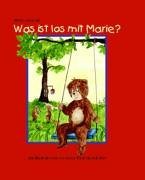 13. Marie ist armArmut hat viele Gesichter  -----------------------------------------------------------------------------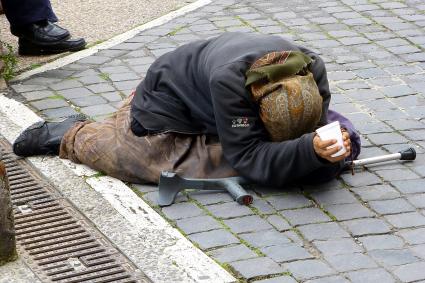 © Friedbert Simon, Pfarrbriefservice.de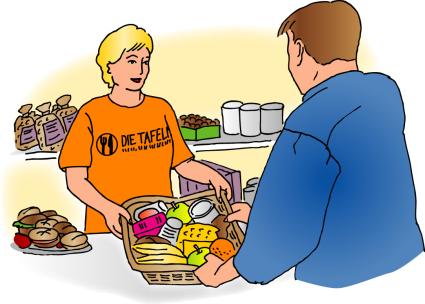 -----------------------------------------------------------------------------© Birgit Seuffert, Pfarrbriefservice.de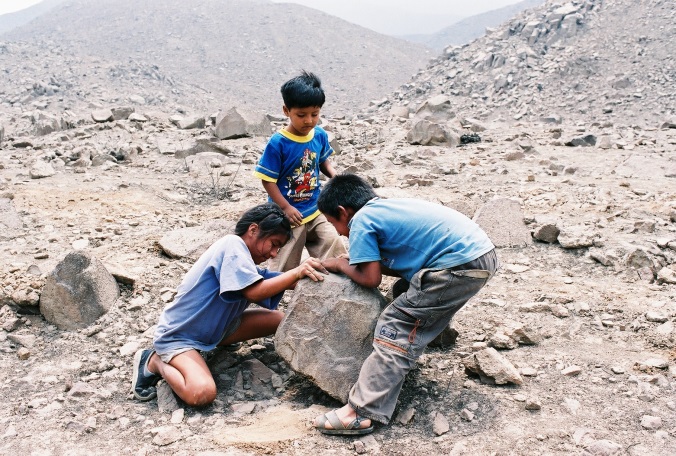 -------------------------------------------------------------------------------------------------------------------------------------© Kindermissionswerk, Pfarrbriefservice.de